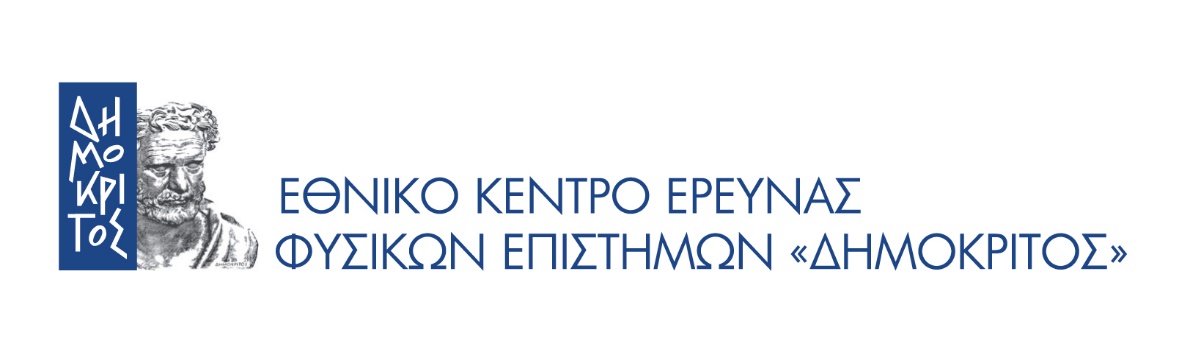 Ινστιτούτο Πληροφορικής και ΤηλεπικοινωνιώνΕργαστήριο Ολοκληρωμένων ΣυστημάτωνΕΠΙΣΤΗΜΟΝΙΚΗ ΚΑΤΑΣΚΗΝΩΣΗ ΠΛΗΡΟΦΟΡΙΚΗΣ & ΨΗΦΙΑΚΩΝ ΤΕΧΝΟΛΟΓΙΩΝSMARTcampΙούνιος -  Ιούλιος 2018ΔΕΛΤΙΟ ΕΓΓΡΑΦΗΣ*(Τα στοιχεία αυτού του πίνακα δεν είναι υποχρεωτικά. Μπορείτε να τα συμπληρώσετε αν γνωρίζετε εκ των προτέρων τον τόπο διαμονής του μαθητή στη διάρκεια του θερινού εργαστηρίου.)     Ημερομηνία Ο-Η Αιτ . . . . . . . .     ΥπογραφήΣτοιχεία Μαθητ-Η/ριασΣτοιχεία Μαθητ-Η/ριασΣτοιχεία Μαθητ-Η/ριασΣτοιχεία Μαθητ-Η/ριασΣτοιχεία Μαθητ-Η/ριασΣτοιχεία Μαθητ-Η/ριασΣτοιχεία Μαθητ-Η/ριασΕΠΩΝΥΜΟ……………………………………………………………………………………ΣΧΟΛΕΙΟΣΧΟΛΕΙΟ……………………...……………………...ΟΝΟΜΑ……………………………………………………………………………………ΤΑΞΗ 2017-2018ΤΑΞΗ 2017-2018……………………...……………………...ΠΑΤΡΩΝΥΜΟ……………………………………………………………………………………ΑΡ. ΑΣΤΥΝ. ΤΑΥΤ.ΑΡ. ΑΣΤΥΝ. ΤΑΥΤ.……………………...……………………...ΗΜ. ΓΕΝΝΗΣΗΣ……………………………………………………………………………………ΦΥΛΟΦΥΛΟΑγόριΚορίτσιΑγόριΚορίτσιΕΘΝΙΚΟΤΗΤΑ……………………………………………………………………………………Διεύθυνση ΚατοικίαςΔιεύθυνση ΚατοικίαςΔιεύθυνση ΚατοικίαςΔιεύθυνση ΚατοικίαςΔιεύθυνση ΚατοικίαςΔιεύθυνση ΚατοικίαςΔιεύθυνση ΚατοικίαςΟΔΟΣΑΡΙΘΜΟΣΑΡΙΘΜΟΣΣΥΝΟΙΚΙΑ/ΠΟΛΗΤ.Κ.Τ.Κ.ΣΤΟΙΧΕΙΑ ΕΠΙΚΟΙΝΩΝΙΑΣΣΤΟΙΧΕΙΑ ΕΠΙΚΟΙΝΩΝΙΑΣΣΤΟΙΧΕΙΑ ΕΠΙΚΟΙΝΩΝΙΑΣΣΤΟΙΧΕΙΑ ΕΠΙΚΟΙΝΩΝΙΑΣΣΤΟΙΧΕΙΑ ΕΠΙΚΟΙΝΩΝΙΑΣΣΤΟΙΧΕΙΑ ΕΠΙΚΟΙΝΩΝΙΑΣΣΤΟΙΧΕΙΑ ΕΠΙΚΟΙΝΩΝΙΑΣΤηλ. ΚατοικίαςΤηλ. ΚατοικίαςΤηλ. ΕργασίαςΤηλ. ΕργασίαςΚινητόΚινητόάλλο Τηλ. Εκτακτης Ανάγκηςάλλο Τηλ. Εκτακτης ΑνάγκηςE-mailE-mailΣτοιχεία ΓΟΝΕΑ ή ΚΗΔΕΜΟΝΑΣτοιχεία ΓΟΝΕΑ ή ΚΗΔΕΜΟΝΑΣτοιχεία ΓΟΝΕΑ ή ΚΗΔΕΜΟΝΑΣτοιχεία ΓΟΝΕΑ ή ΚΗΔΕΜΟΝΑΣτοιχεία ΓΟΝΕΑ ή ΚΗΔΕΜΟΝΑΣτοιχεία ΓΟΝΕΑ ή ΚΗΔΕΜΟΝΑΣτοιχεία ΓΟΝΕΑ ή ΚΗΔΕΜΟΝΑΕΠΩΝΥΜΟ………………………………………………………………………………ΑΡ. ΑΣΤΥΝ. ΤΑΥΤ.ΑΡ. ΑΣΤΥΝ. ΤΑΥΤ.…………………….…………………….ΟΝΟΜΑ………………………………………………………………………………ΦΥΛΟΦΥΛΟΆρρενΘήλυΆρρενΘήλυΠΑΤΡΩΝΥΜΟ………………………………………………………………………………ΗΜ. ΓΕΝΝΗΣΗΣ………………………………………………………………………………Διεύθυνση ΚατοικίαςΔιεύθυνση ΚατοικίαςΔιεύθυνση ΚατοικίαςΔιεύθυνση ΚατοικίαςΔιεύθυνση ΚατοικίαςΔιεύθυνση ΚατοικίαςΔιεύθυνση ΚατοικίαςΟΔΟΣ………………………………………………………………………………………………………………………………………………………………………………ΑΡΙΘΜΟΣΑΡΙΘΜΟΣ…………...ΣΥΝΟΙΚΙΑ/ΠΟΛΗ………………………………………………………………………………………………………………………………………………………………………………Τ.Κ.Τ.Κ.…………...ΣΤΟΙΧΕΙΑ ΕΠΙΚΟΙΝΩΝΙΑΣΣΤΟΙΧΕΙΑ ΕΠΙΚΟΙΝΩΝΙΑΣΣΤΟΙΧΕΙΑ ΕΠΙΚΟΙΝΩΝΙΑΣΣΤΟΙΧΕΙΑ ΕΠΙΚΟΙΝΩΝΙΑΣΣΤΟΙΧΕΙΑ ΕΠΙΚΟΙΝΩΝΙΑΣΣΤΟΙΧΕΙΑ ΕΠΙΚΟΙΝΩΝΙΑΣΣΤΟΙΧΕΙΑ ΕΠΙΚΟΙΝΩΝΙΑΣΤηλ. ΚατοικίαςΤηλ. Κατοικίας...............................................................................................................................................................................................................................................................................................................................................Τηλ. ΕργασίαςΤηλ. Εργασίας...............................................................................................................................................................................................................................................................................................................................................ΚινητόΚινητό...............................................................................................................................................................................................................................................................................................................................................άλλο Τηλ. Εκτακτης Ανάγκηςάλλο Τηλ. Εκτακτης Ανάγκης...............................................................................................................................................................................................................................................................................................................................................E-mailE-mail...............................................................................................................................................................................................................................................................................................................................................στοιχεια διαμονησ στην αθηνα* (Συμπληρώνεται μόνο από μαθητές από την επαρχία.) στοιχεια διαμονησ στην αθηνα* (Συμπληρώνεται μόνο από μαθητές από την επαρχία.) στοιχεια διαμονησ στην αθηνα* (Συμπληρώνεται μόνο από μαθητές από την επαρχία.) στοιχεια διαμονησ στην αθηνα* (Συμπληρώνεται μόνο από μαθητές από την επαρχία.) στοιχεια διαμονησ στην αθηνα* (Συμπληρώνεται μόνο από μαθητές από την επαρχία.) ΟΔΟΣΑΡΙΘΜΟΣΣΥΝΟΙΚΙΑ/ΠΟΛΗΤ.Κ.ΤηλεφωνοΣΤΟΙΧΕΙΑ ΕΠΙΚΟΙΝΩΝΙΑΣ ΣΤΗΝ ΑΘΗΝΑΣΤΟΙΧΕΙΑ ΕΠΙΚΟΙΝΩΝΙΑΣ ΣΤΗΝ ΑΘΗΝΑΣΤΟΙΧΕΙΑ ΕΠΙΚΟΙΝΩΝΙΑΣ ΣΤΗΝ ΑΘΗΝΑΣΤΟΙΧΕΙΑ ΕΠΙΚΟΙΝΩΝΙΑΣ ΣΤΗΝ ΑΘΗΝΑΣΤΟΙΧΕΙΑ ΕΠΙΚΟΙΝΩΝΙΑΣ ΣΤΗΝ ΑΘΗΝΑΤηλ. οικίαςΤηλ. οικίαςΤηλ. ΕργασίαςΤηλ. ΕργασίαςΚινητόΚινητόΕΠΙΛΟΓΗ ΕΠΙΣΤΗΜΟΝΙΚOY ΕΡΓΑΣΤΗΡΙΟΥROBOTICS-PROGRAMMING / ΡΟΜΠΟΤΙΚΗ-ΠΡΟΓΡΑΜΜΑΤΙΣΜΟΣDIGITAL ARTS & ANIMATION 1/ ΨΗΦΙΑΚΕΣ ΤΕΧΝΕΣ & AΝΙΜΑΤΙΟΝ 1DIGITAL ARTS & ANIMATION 2/ ΨΗΦΙΑΚΗ ΤΕΧΝΗ & ANIMATION 2ΚΑΤΑΣΤΑΣΗ ΥΓΕΙΑΣ ΜΑΘΗΤΗ-ΤΡΙΑΣ (παρακαλώ αναφέρετε τυχόν προβλήματα υγείας του παιδιού για τα οποία πρέπει να είμαστε ενήμεροι π.χ. αλλεργίες, χρόνιες παθήσεις κλπ)ΧΡΗΣΙΜΕΣ ΠΛΗΡΟΦΟΡΙΕΣΘα φέρει δικό του/της φορητό υπολογιστή;Ναι    ΟχιΘα προσέρχεται μόνος-η του/της στο χώρο του Σχολείου;Ναι με δική του/της ευθύνη     Όχι Εάν όχι, ποιός θα τον/την συνοδεύει; (Όνομα, Επώνυμο , Σχέση με μαθητή)Μετά το τέλος των καθημερινών μαθημάτων θα αποχωρεί μόνος-η του/της από το χώρο του Σχολείου; Ναι με δική του/της ευθύνη   Όχι Εάν όχι, ποιός θα τον/την παραλαμβάνει; (Όνομα, Επώνυμο , Σχέση με μαθητή)